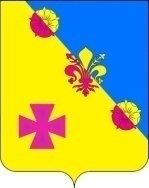 СОВЕТКУХАРИВСКОГО СЕЛЬСКОГО  ПОСЕЛЕНИЯ  ЕЙСКОГО РАЙОНАР Е Ш Е Н И Ес. КухаривкаОб опубликовании проекта отчета об исполнении индикативного плана социально-экономического развития Кухаривского сельского поселения Ейского района за 2017 год, назначении даты проведения публичных слушаний, создании организационного комитета по проведению публичных слушаний, установлении порядка учета предложений и участия граждан в обсуждении  проекта отчета об исполнении индикативного плана  социально – экономического развития Кухаривского сельского поселения Ейского района за 2017 год,  создании рабочей группы по учету предложений по проекту отчета об исполнении индикативного плана социально – экономического развития Кухаривского сельского поселения Ейского района за 2017 годВ соответствии со статьей 68 Устава Кухаривского сельского поселения Ейского района, на основе анализа итогов деятельности поселения за 2017 год, статистических данных, Совет Кухаривского сельского поселения Ейского района р е ш и л:1. Назначить проведение публичных слушаний по теме «Отчет об исполнении индикативного плана социально-экономического развития Кухаривского сельского поселения Ейского района за 2017 год»  на 3 декабря  2018 года в 16-00  в СДК с. Кухаривка по адресу с. Кухаривка, ул. Советов 33а. 2. Утвердить порядок учета предложений и участия граждан в обсуждении проекта отчета об исполнении индикативного плана социально-экономического развития Кухаривского сельского поселения Ейского района за 2017 год (приложение № 2).3. Создать организационный комитет (оргкомитет) по проведению публичных слушаний по теме «Отчет об исполнении  индикативного плана социально-экономического развития Кухаривского сельского поселения Ейского района за 2017 год (приложение № 3).4. Создать рабочую группу по учету предложений по проекту отчета об исполнении индикативного плана социально-экономического развития Кухаривского сельского поселения Ейского района за 2017 год» (приложение № 4).25. Опубликовать    проект   отчета  об  исполнении  индикативного  планасоциально-экономического развития Кухаривского сельского поселения Ейского  района  за 2017 год в средствах массовой информации, разместить на официальном сайте «admkuharivka.ru» в информационно-телекоммуникационной сети «Интернет»  (приложение №1).6. Контроль за выполнением настоящего решения возложить на начальника общего отдела администрации Кухаривского сельского поселения Ейского района  Н.И.Тумалевич.7. Настоящее решение вступает в силу со дня его официального опубликования.Исполняющий обязанности главыКухаривского сельского поселенияЕйского района									Н.И.ТумалевичПРИЛОЖЕНИЕ № 2УТВЕРЖДЕНрешением Совета Кухаривского     сельского поселения Ейского районаот  _____________   №  ______ПОРЯДОКучета предложений и участия граждан в обсуждении проекта отчета об исполнении индикативного плана социально-экономического развития Кухаривского сельского поселения Ейского района за 2017 год1. Население Кухаривского сельского поселения Ейского района с момента опубликования (обнародования) проекта отчета об исполнении индикативного плана социально-экономического развития Кухаривского сельского поселения Ейского района за 2017 год вправе участвовать в его обсуждении в следующих формах:1) проведения собраний граждан по месту жительства;2) массового обсуждения проекта отчета об исполнении индикативного плана социально-экономического развития Кухаривского сельского поселения Ейского района за 2017 год в порядке, предусмотренном настоящим Порядком; 3) проведения публичных слушаний по проекту отчета об исполнении индикативного плана социально-экономического развития Кухаривского сельского поселения Ейского района за 2017 год;4) в иных формах, не противоречащих действующему законодательству.2. Предложения о дополнениях и (или) изменениях по опубликованному (обнародованному) проекту отчета об исполнении индикативного плана социально-экономического развития Кухаривского сельского поселения Ейского района за 2017 год (далее - предложения), выдвинутые населением на публичных слушаниях, указываются в итоговом документе публичных слушаний, который передается в рабочую группу по учету предложений по проекту отчета об исполнении индикативного плана социально-экономического развития Кухаривского сельского поселения Ейского района за 2017 год (далее – рабочая группа).3. Предложения населения к опубликованному (обнародованному) проекту отчета об исполнении индикативного плана социально-экономического развития Кухаривского сельского поселения  Ейского  района  за   2017  год могут вноситься в течение 10 дней со дня его опубликования в рабочую группу и рассматриваются ею в соответствии с настоящим Порядком.4. Внесенные предложения регистрируются рабочей группой.5. Предложения должны соответствовать Конституции РФ, требованиям Федерального закона от 06 октября 2003 года № 131-ФЗ «Об общих принципах  2организации местного самоуправления в Российской Федерации», федеральному законодательству, законодательству Краснодарского края.6. Предложения должны соответствовать следующим требованиям:1) должны обеспечивать однозначное толкование положений проекта отчета об исполнении индикативного плана социально-экономического развития Кухаривского сельского поселения Ейского района за 2017 год;2) не допускать противоречие либо несогласованность с иными положениями проекта отчета об исполнении индикативного плана социально-экономического развития Кухаривского сельского поселения Ейского района за 2017 год;7. Предложения, внесенные с нарушением требований и сроков, предусмотренных настоящим Порядком, по решению рабочей группы могут быть оставлены без рассмотрения.8. По итогам изучения, анализа и обобщения внесенных предложений рабочая группа составляет заключение.9. Заключение рабочей группы на внесенные предложения должно содержать следующие положения:1) общее количество поступивших предложений;2) количество поступивших предложений, оставленных в соответствии с настоящим Порядком без рассмотрения;3) отклоненные предложения ввиду несоответствия требованиям, предъявляемым настоящим Порядком;4) предложения, рекомендуемые рабочей группой к отклонению;5) предложения, рекомендуемые рабочей группой для внесения в текст проекта отчета об исполнении индикативного плана социально-экономического развития Кухаривского сельского поселения Ейского района за 2017 год;10. Рабочая группа представляет в Совет  Кухаривского сельского поселения Ейского района свое заключение и материалы деятельности рабочей группы с приложением всех поступивших предложений.11. Перед решением вопроса о принятии (включении в проект отчета об исполнении индикативного плана социально-экономического развития Кухаривского сельского поселения Ейского района за 2017 год) или отклонении предложений, Совет депутатов Кухаривского сельского поселения Ейского района в соответствии с регламентом заслушивает доклад председательствующего на сессии Совета депутатов Кухаривского сельского поселения Ейского района, либо уполномоченного члена рабочей группы о деятельности  рабочей группы.12. Итоги рассмотрения поступивших предложений с обязательным содержанием принятых (включенных в  проект отчета об исполнении индикативного плана  социально-экономического  развития  Кухаривского сельского  поселения Ейского района за 2017 год) предложений подлежат официальному опубликованию.Начальник общего отдела администрации Кухаривского сельского поселения			                             Н.И.Тумалевич     ПРИЛОЖЕНИЕ № 3УТВЕРЖДЕНрешением Совета  Кухаривского сельского поселения Ейского районаот  ____________   №  _______ Составорганизационного комитета по проведению публичных слушаний по проекту отчета об исполнении индикативного плана социально-экономического развития Кухаривского сельского поселения Ейского района за 2017 годФоменко					          - депутат Совета Кухаривского Валентина Михайловна		           сельского поселения Ейского районаВелигура						- депутат Совета КухаривскогоСергей Викторович				 сельского поселения Ейского районаСергеева						- депутат Совета КухаривскогоИрина Григорьевна				 сельского поселения Ейского районаАлимова						- депутат Совета КухаривскогоЕлена Михайловна 				сельского поселения Ейского районаТумалевич					           - начальник общего отделаНадежда Ивановна				 администрации Кухаривского 								 сельского поселения Ейского районаНачальник общего отдела  администрацииКухаривского сельского поселения 					Н.И.Тумалевич     ПРИЛОЖЕНИЕ № 4УТВЕРЖДЕНрешением  Кухаривского сельского поселения Ейского районаот  ___________   №  ______Составрабочей группы по учету предложений по проекту отчета об исполнении индикативного плана социально-экономического развития Кухаривского сельского поселения Ейского района за 2017 годЗимина							- главный экономистНаталья Георгиевна			 		ЗАО«Воронцовское»Фоменко							- председатель Совета ветерановВалентина Михайловна				с. ВоронцовкаФеклистов							- депутат Совета КухаривскогоАлександр Степанович					сельского поселенияНачальник общего отдела  администрацииКухаривского сельского поселения 					Н.И.Тумалевичот16.11.2018 г.№180  ПРИЛОЖЕНИЕ  №1  ПРИЛОЖЕНИЕ  №1  ПРИЛОЖЕНИЕ  №1  ПРИЛОЖЕНИЕ  №1УТВЕРЖДЕНУТВЕРЖДЕНУТВЕРЖДЕНУТВЕРЖДЕНрешением Совета Кухаривскогорешением Совета Кухаривскогорешением Совета Кухаривскогорешением Совета Кухаривского сельского поселения Ейского района сельского поселения Ейского района сельского поселения Ейского района сельского поселения Ейского районаот _______________  № ______от _______________  № ______от _______________  № ______от _______________  № ______ОТЧЕТОТЧЕТОТЧЕТОТЧЕТОТЧЕТоб исполнении индикативного плана социально-экономического развития Кухаривского сельского поселения Ейского района за 2017 год об исполнении индикативного плана социально-экономического развития Кухаривского сельского поселения Ейского района за 2017 год об исполнении индикативного плана социально-экономического развития Кухаривского сельского поселения Ейского района за 2017 год об исполнении индикативного плана социально-экономического развития Кухаривского сельского поселения Ейского района за 2017 год об исполнении индикативного плана социально-экономического развития Кухаривского сельского поселения Ейского района за 2017 год Показатель, единица измеренияЕдиница измерения2017 год  прогноз2017 год отчетПроцент выполнения %Показатель, единица измеренияЕдиница измерения2017 год  прогноз2017 год отчетПроцент выполнения %1.Индикаторы развития демографии, сферы труда и занятости 1.Индикаторы развития демографии, сферы труда и занятости 1.Индикаторы развития демографии, сферы труда и занятости 1.Индикаторы развития демографии, сферы труда и занятости 1.Индикаторы развития демографии, сферы труда и занятости Численность постоянного населения (на конец года), человектыс. человек4,6564,790102,9Численность занятых в экономикетыс. человек1,691,81107,10среднемесячная заработная платарублей19265,5919407,80100,74Уровень регистрируемой безработицы%0,80,787,50Фонд оплаты трудамлн.рублей172,10174,4101,342. Индикаторы развития экономического потенциала2. Индикаторы развития экономического потенциала2. Индикаторы развития экономического потенциала2. Индикаторы развития экономического потенциала2. Индикаторы развития экономического потенциала2.1. Промышленное производство2.1. Промышленное производство2.1. Промышленное производство2.1. Промышленное производство2.1. Промышленное производствоОбъем отгруженных товаров по полному кругу предприятиймлн.рублей28,0028,00100,002.2. Сельское хозяйство2.2. Сельское хозяйство2.2. Сельское хозяйство2.2. Сельское хозяйство2.2. Сельское хозяйствоОбъем продукции сельского хозяйства всех категорий хозяйств, в том числе:тыс.рублей106575194887789,03сельскохозяйственных организацийтыс.рублей82950465483378,94крестьянских (фермерских) хозяйств и хозяйств индивидуальных предпринимателейтыс.рублей142744150340105,32личных подсобных хозяйствтыс.рублей93503143704153,69Производство основных видов сельскохозяйственной продукцииЗерно и зернобобовые (в весе  после доработки)тыс.тонн58,346,279,25Соятыс.тонн0,120,0866,67Подсолнечник (в весе после доработки)тыс.тонн4,54,8106,67Картофель — всеготыс.тонн0,70,5680,00   в том числе в личных подсобных хозяйствахтыс.тонн0,70,5680,00Овощи — всего, тыс.тонн0,970,979100,93   в том числе:крестьянских (фермерских) хозяйств и хозяйств индивидуальных предпринимателейтыс.тонн0,030,049163,33в личных подсобных хозяйствахтыс.тонн0,940,9398,94Плоды и ягодытыс.тонн0,20,258129,00   в том числе в личных подсобных хозяйствахтыс.тонн0,20,258129,00Виноградтыс.тонн0,090,095105,56Скот и птица (в живом весе)- всеготыс.тонн0,570,52792,46   в том числе:в сельскохозяйственных организацияхтыс.тонн0,250,1768,00в личных подсобных хозяйствахтыс.тонн0,320,357111,56Молоко- всеготыс.тонн4,254,22999,51   в том числе:в сельскохозяйственных организацияхтыс.тонн3,83,9102,63в крестьянских (фермерских) хозяйствах и хозяйствах индивидуальных предпринимателейтыс.тонн0,050,00918,00в личных подсобных хозяйствахтыс.тонн0,40,34987,25Яйца- всего млн.штук1,741,9109,20Численность поголовья сельскохозяйственных животных:Крупный рогатый скот, головголов14281450101,54из общего поголовья крупного рогатого скота - коровы, головголов603624103,48Овцы и козыголов65060993,69Птицатыс.голов25,524,194,512.3. Потребительский рынок2.3. Потребительский рынок2.3. Потребительский рынок2.3. Потребительский рынок2.3. Потребительский рынокОборот розничной торговлимлн.рублей768,28696,290,62Оборот общественного питаниямлн.рублей27,7125,792,752.4. Инвестиционная и строительная деятельность2.4. Инвестиционная и строительная деятельность2.4. Инвестиционная и строительная деятельность2.4. Инвестиционная и строительная деятельность2.4. Инвестиционная и строительная деятельностьОбъем инвестиций в основной капитал за счет всех источников финансированиямлн.рублей49,8106,1213,05Объем работ выполненных собственными силами по виду деятельности строительствомлн.рублей41,237,1990,273. Индикаторы развития малого и среднего предпринимательства3. Индикаторы развития малого и среднего предпринимательства3. Индикаторы развития малого и среднего предпринимательства3. Индикаторы развития малого и среднего предпринимательства3. Индикаторы развития малого и среднего предпринимательстваКоличество субъектов малого и среднего предпринимательства, в том числе:Единиц16415996,95количество средних  предприятийЕдиниц22100,00количество субъектов малого предпринимательстваЕдиниц16215796,91в том числе индивидуальных предпринимателейЕдиниц14513291,034. Индикаторы финансовых показателей4. Индикаторы финансовых показателей4. Индикаторы финансовых показателей4. Индикаторы финансовых показателей4. Индикаторы финансовых показателейПрибыль прибыльных  предприятиймлн.рублей127,710,280,225. Индикаторы развития социальной сферы5. Индикаторы развития социальной сферы5. Индикаторы развития социальной сферы5. Индикаторы развития социальной сферы5. Индикаторы развития социальной сферыЧисленность обучающихся в дневных общеобразовательных учрежденияхчеловек382434113,61Начальник финансового отдела администрации Кухаривского сельского поселенияЕйского района                                                                                 О.Б.БеспаловаНачальник финансового отдела администрации Кухаривского сельского поселенияЕйского района                                                                                 О.Б.БеспаловаНачальник финансового отдела администрации Кухаривского сельского поселенияЕйского района                                                                                 О.Б.БеспаловаНачальник финансового отдела администрации Кухаривского сельского поселенияЕйского района                                                                                 О.Б.БеспаловаНачальник финансового отдела администрации Кухаривского сельского поселенияЕйского района                                                                                 О.Б.Беспалова